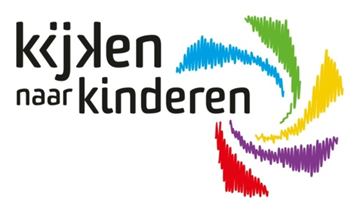 Naam/ functie:School:FOTO 1: Visie op reken-wiskundeonderwijs(plak hier de betreffende foto)(beantwoord onderstaande vragen in een paar zinnen)Wat vertelt deze foto over jouw visie?Hoe wordt dit zichtbaar?FOTO 2: Opmerkelijk moment tijdens reken-wiskundeactiviteit(plak hier de betreffende foto)(beantwoord onderstaande vragen in een paar zinnen)Wat maakt dit moment opmerkelijk?Wat wil je hiermee vertellen?FOTO 3: Automatiseren(plak hier de betreffende foto)(beantwoord onderstaande vragen in een paar zinnen)Waarom deze foto?Wat wil je erbij vertellen?